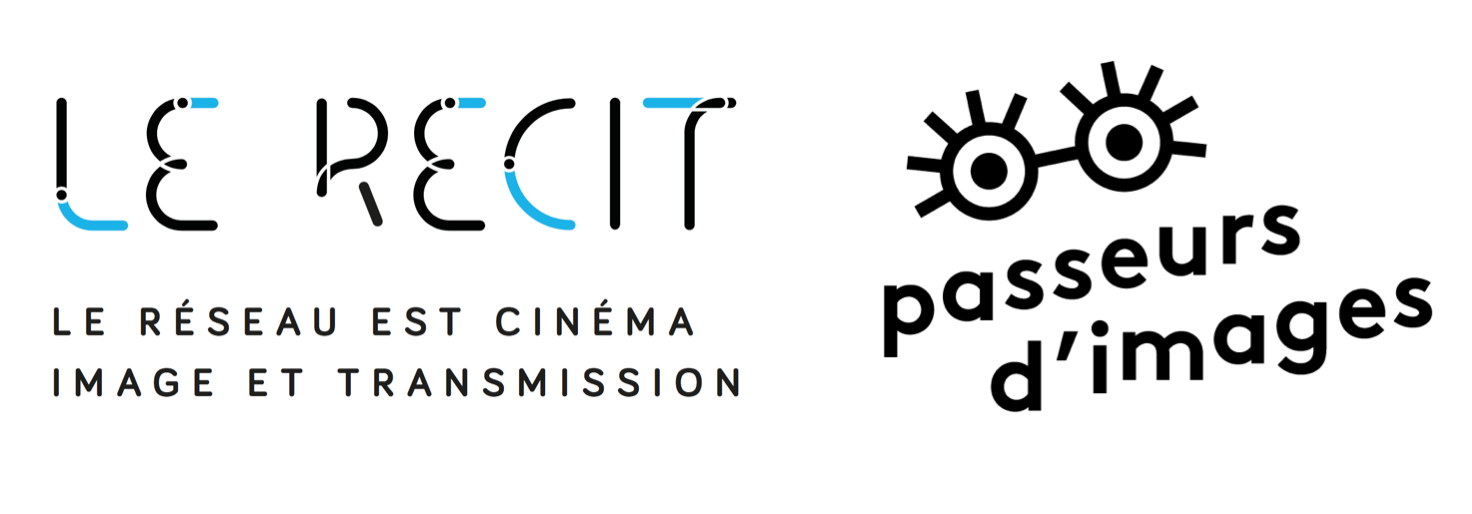 APPEL À PROJETS D’ÉDUCATION AUX IMAGES DANS LE CADRE DU DISPOSITIF PASSEURS D’IMAGESSOMMAIREPrésentation de la structure porteuse de projet	3Présentation de l’artiste intervenant	4Présentation du partenaire social ou culturel	5Présentation du projet	6Typologie du projet :	6Calendrier du projet	7Thématique du projet :	8Note d’intention : (une page minimum)	9Déroulé artistique : (une page minimum)	10Temps de restitution	11Chiffrement	12Présentation de la structure porteuse de projetNom de la structure :Référent.e du projet :Public cible :Adresse : Mail :Téléphone :Présentation générale de la structure (10 lignes) :Présentation de l’artiste intervenant(joindre un CV et un devis)Nom de la structure ou de l’intervenant :Nom de la personne en charge du projet :Adresse : Mail :Téléphone :Site internet :Présentation générale de la structure ou de l’intervenant (10 lignes) :Présentation du partenaire social ou culturelune page par partenaireNom de la structure :Référent.e du projet :Adresse : Mail :Téléphone :Site internet :Présentation générale de la structure (10 lignes) :Présentation du projetTypologie du projet :Public concerné (effacez les mentions inutiles) :	- Quartier Prioritaire de la politique de la Ville :
	(précisez le nom du quartier et la ville)	- Milieu fermé		- prison		- hôpital		- autre, précisez :	- Milieu rural	- Autre (précisez en quoi la zone géographique ou le public est 			prioritaire) :Nombre de participants :Âge : Répartition filles /garçons ou femmes/hommes :Décrivez en quelques phrases les caractéristiques principales des participants auxquels s’adresse le projet : Calendrier du projetDate de début :Date de fin :Date de restitution prévue :Fréquence des séances :Nombre d’heures d’intervention :Lieux où se dérouleront les ateliers :Nombre et fonctions des intervenants et encadrants présents tout au long du projet :Thématique du projet :(effacez les mentions inutiles)- Actions de pratique artistique et/ou culturelle (FAIRE)	- Atelier de pratique audiovisuelle (réalisation d’un court métrage)		- Fiction		- Documentaire		- Animation		- Expérimental	- Atelier de pratique d’un art visuel innovant		- Mashup		- Video mapping		- light painting		- Vjing		- Autre…	- Atelier de programmation		- Longs métrages		- Courts métrages		- Séance rencontre			- Diffusion en salle			- Diffusion plein air			- Autre			- Pas de diffusion- Action de sensibilisation et de médiation (VOIR)	- Autour d’une sortie cinéma		- Titre du film		- Date et lieu :	- Autour de la découverte d’une pratique, d’un métier		- Technique abordée :			- Parcours de cinéma en festival		- Nom du festival :		- Nombre de séances :Note d’intention : (une page minimum)Que voulez-vous faire ? En quoi cela sera bénéfique pour les participants ?En une page, précisez l’approche artistique et culturelle du projet pour en présenter les objectifs pédagogiques. Cette partie doit être rédigée par le porteur de projet en collaboration avec l’artiste intervenant.Déroulé artistique : (une page minimum)Comment allez-vous atteindre vos objectifs ?Explicitez le chronogramme d’activité : listez les étapes opérationnelles du projet et leurs contenus, en indiquant à chaque fois les lieux, dates et encadrants présents, si possible séance par séance.Cette partie explicite les apports de l’artiste intervenant.Temps de restitutionComment seront valorisés les résultats du projet et les participants ?Indiquez la forme de restitution prévue (projection, exposition, …) et préciser les lieux et dates :Expliciter la démarche de communication mise en œuvre autour de cette restitution : ChiffrementCe premier budget correspond à la prestation de l’intervenant.e artistique. Le total doit correspondre au montant du devis de l’intervenant.e artistique joint au dossier.Ce deuxième budget est le budget global du projet. Il englobe le budget de l’artiste intervenant.e et toutes les dépenses liées au projet, de la communication en amont à la restitution.Précisez si les postes de financement sont acquis “A”, ou en cours “C”, et joindre les notifications des aides déjà acquises.Pour rappel, l’aide financière Passeurs d’images correspond à 50% du budget global. Elle est plafonnée à 1000 € TTC.Date, signature et cachet de la structure porteuse de projet et de.s intervenant.es artistiques :